ｗ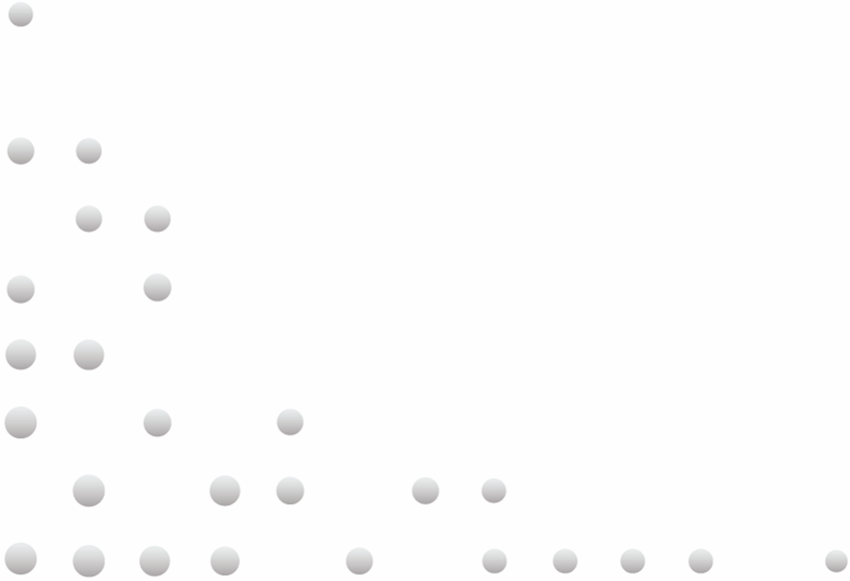 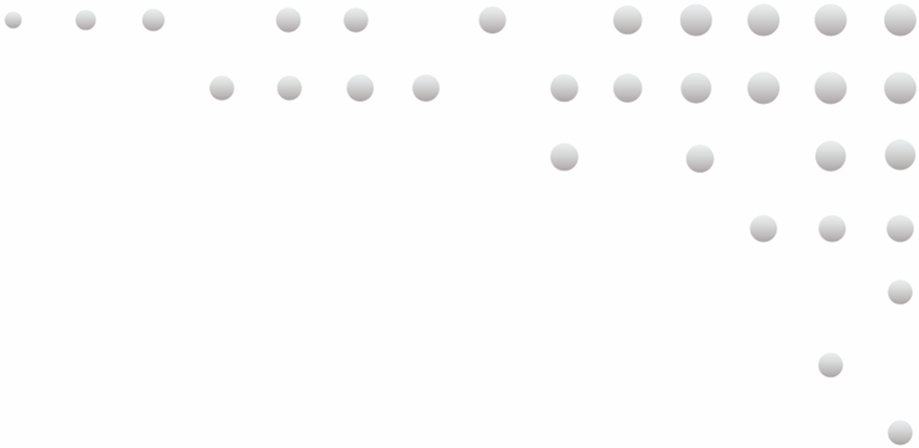 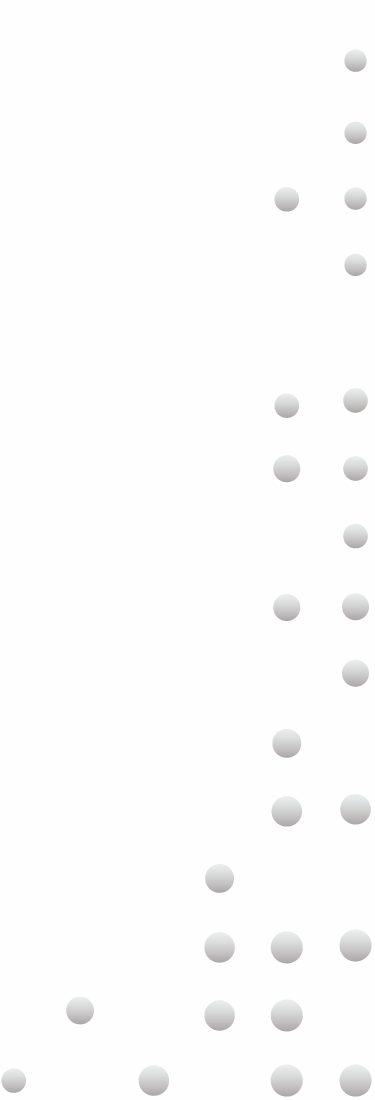 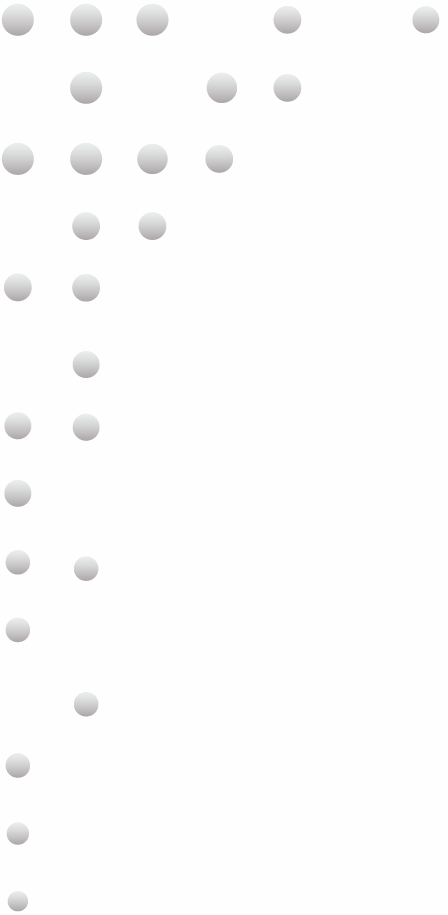 